ВЛИЯНИЕ РЕЧИ РОДИТЕЛЕЙ 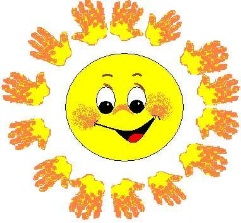 НА РАЗВИТИЕ ИНТЕЛЛЕКТА РЕБЁНКА «Ребенок – зеркало семьи; как в капле воды отражается солнце, так в детях отражается нравственная чистота матери и отца» В.А.СухомлинскийРазговаривая с ребёнком,  чаще используйте контакт «глаза в глаза» и физический контакт ( возьмите за руку, обнимите), это один из способов  выражения любви к ребёнку;Когда вы уделяете внимание  своему ребёнку, пусть оно будет пристальным. Это означает, что мы сосредотачиваемся полностью на разговоре с ребёнком, не отвлекаясь ни на какие мелочи, в такие моменты ребёнок чувствует себя важной и значимой личностью;Говорите проще и точнее. Длинные монологи недоступны детям  для понимания;У детей нет понятия переносного смысла, поэтому они не могут понять иронию, сарказм;При ребёнке разговаривайте на хорошем языке, без «слов-паразитов» ( клёво», «круто» и т.д.);Расширяйте социальные контакты ребёнка. Дети, которые вращаются в большом коллективе, значительно лучше разговаривают, по сравнению с детьми, которые общаются только с мамой и папой;Поставьте себе за правило не выполнять детских просьб, выраженных грубым тоном. Предупредите об этом ребёнка заранее. Демонстрируйте каждый день собственный пример образцовой речи, привычек, интонации.Обращение к детям с просьбой должно быть в утвердительной форме. Ваша интонация должна именно утверждать. Например фраза «Мы идём спать!» - звучит утвердительно, а фраза «Мы идём спать?» - содержит сомнение, что только путает ребёнка.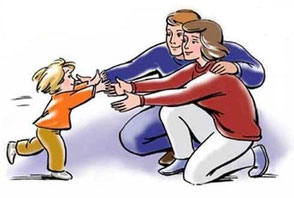 ПРИЯТНОГООБЩЕНИЯ!